REFERAT AF BESTYRELSENS MØDE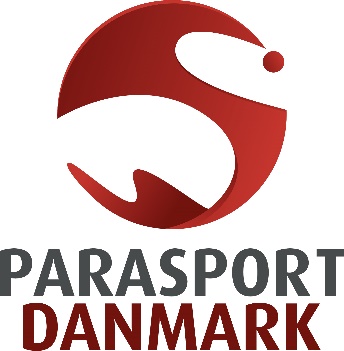 D. 14. MAJ 2018Deltagere:  (JP), Jens Boe Nielsen (JBN), Stig Person (SP),  (TRT),  (LvdK),  (JH), Jan S. Johansen (JSJ) og Asger Lind Krebs (ALK).Desuden deltog:  (NC),  (MMN) og  (SJK).Even Magnussen (EM) deltog via skype fra kl. 16.30 – 18.30DAGSORDENAd 1	Godkendelse af dagsorden.
Sager til beslutning
Valg af ordstyrerGodkendelse og underskrift af referatet fra bestyrelsens møde d. 19. marts 2018Opfølgning på referat af bestyrelsens møde d. 19. marts 2018Fastsættelse af datoer og tid for bestyrelsesmøder m.v.Kommende internationale møder/konferencerForretningsorden for bestyrelsenØkonomiRegulativ for Special Olympics National BoardSager til drøftelseBestyrelsens arbejdsopgaver, ansvarsområder og fordelingRepræsentantskabsmødet 2018 – evaluering
Sager til orientering
Nyt fra ledelsenNyt fra bestyrelsens medlemmerEventueltSAGER TIL BESLUTNINGAd 2	Valg af ordstyrerJP blev valgt.Ad 3	Godkendelse og underskrift af referater fra bestyrelsens møde 	d. 19. marts 2018	Referatet blev godkendt og underskrevet af de tilstedeværende.Ad 4	Opfølgning på referatet fra bestyrelsens møde d. 19. marts 2018a) Medicinsk udvalgBeslutning:Der skal udarbejdes en kriseplan m.m. Efter konsultation med Beredskabsstyrelsen forelægges udkast på mødet juni 2018 (NC)b) ÅrshjulBeslutning:Opfølgning overfor bestyrelsen præsenteres efter hvert kvartals afslutning.Der tilknyttes et bestyrelsesmedlem for hvert spor.Ad 5	Fastsættelse af datoer og tid for bestyrelsesmøder m.v.Kommende bestyrelsesmøder:Torsdag d. 28. juni 2018 (afbud: JBN - JSJ og SJK deltager via Skype)Datoer for efteråret udsendes (JP)Andre møder og arrangementer:Special Olympics Festival 25-27. maj, HelsingørDebatmøde med Idrætsudvalg 6. juni, Vejle (JP, JSJ, SJK, NC)Debatmøde med Idrætsudvalg 7. juni, Brøndby (JP, JSJ, SJK, NC)Egmont Højskolen – 2-8. juli, (SJK udsender brochure)Frivilligforsamling 31. aug. – 2. sept., VejenDIF’s budgetmøde – 28–29. sept. 2018, Idrættens Hus (JP, SP)Ad 6	Kommende internationale møder/konferencerCP-ISRA GA, 8. aug. 2018, Sant Cugat (Barcelona) (SP)IPC Gathering 7.-9. sept., Madrid (JP, JH for IBSA, NC)NordHIF Styremøte – 15.-16./9 i Sverige (JP, NC, GO)Ad 7	Forretningsorden for bestyrelsenResumé: Bestyrelsens gældende forretningsorden er dateret og godkendt i december 2014, hvorfor der som bilag er vedhæftet en tilrettet og opdateret forretningsorden for PD’s bestyrelse til drøftelse og efterfølgende godkendelse. I forhold til den tidligere forretningsorden er følgende væsentlige rettelser/tilføjelser indarbejdet:Struktur for årlig mødeplan indeholdende antal hverdagsmøder ogantal fredag/lørdagsmøder.Fysisk tilstedeværelse på møder, dog med mulighed for dispensation for deltagelse via skype.Struktur for dagsorden for både den åbne og lukkede dagsorden er indarbejdet. Strukturen er ændret med det sigte, at der gives mere tid og plads til at drøfte meddelelser fra bestyrelsens medlemmer og ledelse, samt mulighed for ”Fri Leg”/Temadrøftelser på hvert møde.Der er tilføjet et punkt under den lukkede dagsorden, hvor punkter kan drøftes med og uden deltagelse af ledelsen.Årlig opdatering af oversigt over bestyrelsens fordeling af emner/områder og konkretisering af hvad det betyder at være ansvarlig for et emne/område.Anbefaling til bestyrelsen: Godkendelse	JP tager bemærkningerne fra medlemmerne med i en tilretning af forretningsordenen:Punktet omkring deltagelse via SKYPE omformuleres.Mødetid ændres til 15.30 til 20.00 på almindelige møder.Økonomiudvalget tager dialogen med revisor inden marts mødet i stedet for på bestyrelsesmøde.Beslutning:Revideret udgave af forretningsordenen forelægges på næste møde. (JP)Ad 8	ØkonomiNyt økonomiudvalg blev nedsat. Udvalget består af:John Petersson, Stig Person, Jannie Hammershøi og Niels Christiansen.Ny tegningsret. Den forelagte udgave skal ændres. Underskrivelsen blev udsat til næste møde.Budget 2019.Budget 2019 fremlagt på repræsentantskabsmødet blev vedtaget.DIF/Kirkbi-midler:Resumé: Forelagt på sidste bestyrelsesmøde:DIF/Kirkbi-midler frem mod PL 2020 skal tildeles efter indstilling fra Parasport Danmark til DIF.Vi har sikret, at 8,5 mio. kr. er øremærket deltagelse og forberedelse til PL. De 8,5 mio. fordeles som udgangspunkt som følger:Forberedelse til PL:                                                                                                          5 mio.High performance (faciliteter, eksperter) under PL:                                                                                                           1 mio.DIF’s ekstraomkostninger ved PL (chef de mission, kommunikation, ekstra udgifter ved PL):                                                                                   2,5 mio.Der er tale om et udgangspunkt, hvor der kan flyttes rundt på hovedposterne – afhængig af behov.I samarbejdsaftalen med Parasport Danmark er det besluttet, at indtægter fra fonde o.l., som tilgår DIF (og ikke går via Sport One) på paraportsområdet skal fordeles af DIF’s bestyrelse på baggrund af indstilling fra Parasport Danmark. Dog skal DIF’s ekstraomkostninger dækkes først.Der er ca. 1,2 mill.kr i årene 2018, 2019 og 2020 til anvendelse.Der indstilles til DIF at kr. 925.000 anvendes i 2018.Der henvises til bilag omkring foreslået anvendelse.Anvendelsen skal dog godkendes af DIF og udgangspunktet er at de ikke kan anvendes til drift og allerede dækkede udgifter.DIFs administration har ikke villet indstille det fulde beløb til anvendelse i 2018 Vores indstilling er reduceret med kr. 125.000,-Anbefales at vi tager DIF indstillingen til efterretningAnbefaling til bestyrelsen: Indstillingen følges.Beslutning:Tages til efterretning.Afklaringsmøde med Team Danmark og DIF afholdes. (JP, NC)Ad 9	Regulativ for Special Olympics National BoardResumé: Vi har siden vi blev Special Olympics’ repræsentanter i Danmark ikke levet op til formelle krav ift. SOI presser nu på, at vi får formelle krav på plads, så vi ikke forsat skal undtages herfor i vores akkreditering. De har konkret peget på følgende:Stating the Special Olympics mission statement as the mission of Special Olympics DenmarkSetting the minimum composition requirements of your Board of Directors: at least 7 members, including a sports expert, a disability expert, a finance expert, an athlete, and a family member of an athleteRequiring that Board Members serve no more than 9 consecutive years, unless an extension is approved by your Board and SOI in accordance with General Rules Section 5.02(d).Requiring the board to meet at least twice per yearRequiring that the roles of Board Chair, National Director, and Sports Director be held by different peopleJeg har udarbejdet et forslag til et kort regulativ for National Board, som SOI har nikket til. Anbefaling til bestyrelsen: Bestyrelsen godkender regulativet.Beslutning:Regulativet blev vedtaget.På næste bestyrelsesmøde udvides med SO National Board møde (SJK) OBS! efterfølgende er det besluttet at udskyde SO National Board mødet til første bestyrelsesmøde efter sommerferien.SAGER TIL DRØFTELSEAd 10	Bestyrelsens arbejdsopgaver, ansvarsområder og fordelingPå baggrund af formandens individuelle møder med bestyrelsens medlemmer drøftes arbejdsopgaver, ansvarsområder og fordeling heraf. Resumé: På baggrund af mine foreløbige møder med bestyrelsens medlemmer, samt min intention om at forankre vores strategispor hos bestyrelsens medlemmer følger et foreløbigt UDKAST til fordeling af bestyrelsens arbejdsopgaver og ansvarsområder. Det skal betragtes som et UDKAST og intet er fastlagt endnu, da jeg bl.a. mangler at have møder og tale med Lene, Jan og Even.De væsentligste ændringer i forhold til tidligere er, at der ud for hvert emne/område enten er anført ansvarlig eller involveret. Meningen hermed er at nå et bestyrelsesmedlem er ansvarlig af et emne/områder, at medlemmet er forpligtet til at følge og rapportere om emnet til bestyrelsen, når dette er relevant og dermed også sørge opdatering og dialog med de PD medarbejdere, der er involveret og arbejder hermed.Anbefaling til bestyrelsen: Drøftelse af fordelingen og betydningen af at være ansvarlig.Beslutning:JP tilretter dokumentet med bestyrelsens bemærkninger.E-maillister for digital post fra internationale forbund m.m. blev opdateret på mødet og videregives til GO for ekspedition.Ad 11	Repræsentantskabsmøde 2018 – evalueringFælles drøftelse af, hvad var godt og hvad var skidt. Hvad kan gøres anderledes?Der kom følgende input til næste repræsentantskabsmøde:Bestyrelsens placering i lokalet kan overvejes.Flere skal involveres i debatten/fremlæggelser.Sager til orientering
Ad 12	Nyt fra administrationen
Sekretariat – NielsFagdag for alle ansatteDen 10. april var alle ansatte samlet på Musholm Feriecenter som startskud på vores strategiaftaler.Alle kom gennem 3 workshops med satsningsområderne – rekruttering – partnerskaber med specialforbund og kommune og DGI-samarbejdet (Bevæg dig for livet)Der kom på dagen rigtig mange gode input til det fremtidige arbejde og senere i maj måned vil vi udmelde en ”køreplan” for det fremtidige arbejde.Koordinering af rekrutteringsindsatserneI rekrutteringssporet er der en række indsatser. For at koordinere sammenhængende indsatser, afholdes et koordineringsmøde for involverede ansatte den 14. juni. Her skal tages indledende skridt til formulering af en børne- og ungepolitik, koordineres hvordan de enkelte indsatser skal styrke hinanden m.m.Indsamling af information og gennemgang af tidligere samarbejdsaftaler med specialforbundene:Tidligere samarbejdsaftaler er i gang med at blive gennemgået, og information vedr. disse og hvordan de er blevet til bliver undersøgt. På samme måde undersøges specialforbundenes (de tilgængelige) DIF-aftaler for at finde dem, som har som mål af fremme para-idrætten, og som ønsker at tage et større og helt eller delvist ejerskab.Næste step vedr. samarbejdsaftalen med SVØM er at udfærdige en projektbeskrivelse.Bevæg dig for livet – Idræt, handicap og inklusion (BDFL)Projektet er et samarbejde mellem DIF, DGI, DAI og PD. Projektlederen har brugt den indledende fase på at besøge alle samarbejdspartnere i såvel organisationer som i BDFL regi. Der er generelt stor interesse og velvilje for det kommende samarbejde og en naturlig uvished om forløbet. Ultimo maj mødes styregruppen, så projektets rammer kan fastsættes på såvel det økonomiske område som på de fremtidige arbejdsområder. Der igangsat fundraising på projektet med DGIs fundraiser, Christian Sørensen, til at bære processen. Med inspiration fra DAI og DGIs erfaring med idrætscertificering af kommunale institutioner og bosteder, er der iværksat pilotprojekt i samarbejde med Vejle Kommune med Idrætscertificering af bosteder for borgere med funktionsnedsættelser.Der er nu nedsat en BVDFL styregruppe på projektet, som mødes første gang 24. maj.Fra Parasport Danmark er det John Petersson og Niels Christiansen der deltager. Team Øst samt elite – MichaelParadressuren lander aftale med Blue HorsLandsholdet i paradressur har landet en aftale, hvor de fremover får mulighed for at anvende Blue Hors’ faciliteter til afholdelse af træningssamlinger mod en mindre betaling på lige fod med almenlandsholdet i dressur. Det sker som følge af det positive samarbejde med Blue Hors, som blev indledt ved det internationale stævne, der blev afholdt hos Blue Hors i marts, og som gentages igen i 2019. SvømningFM og DM i parasvømning blev afviklet den 5. maj i Odense Universitets Svømmehal. Det var første gang i mange år at FM og DM blev afholdt som et selvstændigt stævne tidligere har FM og DM været en integreret del af Danish Open i Esbjerg eller som i 2017 en del af Copenhagen 2017 World Para Swimming World Series i Bellahøj.Svømmeudvalget har besluttet at stævnet skal afvikles på kortbane (25m), i håb om at vi kunne tiltrække flere svømmere til stævnet hvilket også lykkes. Der var tilmeldt 44 svømmere fra 18 forskellige klubber. Det var første gang at der ikke var krav om man skal have deltaget i mindst 2 regionsstævner for at kunne deltage i FM. H2Odense hjalp os fint med at afvikle stævnet. Det gav et professionelt løft at komme ind i en almen klub som har stor rutine i at afvikle svømmestævner.Da dagen var omme tilbød H2Odense sig igen til at afvikle stævnet sammen med os. Og sådan bliver det nok i 2019. Det blev til 5 danske rekorder ved FM. Landsholdssvømmeren Amalie Winther stod for hele 3 danske rekorder i 200 IM, 100fri og 400fri i klasse S8. Et klubskifte til Aarhus Swim hvor Bjarne Kragh er cheftræner har virkelig båret frugt for Amalie. I Aarhus Swim er der nu 4 parasvømmere på førsteholdet og alle er superglade for at træne sammen.Derudover slog S16 svømmeren Cecilie Beer rekord i 50 og 100 ryg. Camilla Aagaard slog dansk rekord i 100 fri i S13 klasse. Kørestolsrugby landsholdetSetup omkring er ved at tage sin form. Steve Pate, vor nye amerikaner, er tilknyttet som ekstern assisterende træner, og skal hjælpe til omkring kost og den fysiske træning. Når Jason Regier, amerikansk cheftræner ikke kan deltage ved træningssamlingerne, så overtager Kurt Busk som assisterende træner.I starten af april afholdte Danmark en 3-nationers turnering på Musholm, hvor Frankrig og Canada deltog sammen med Danmark. Canada fløj ind en uge før, og afholdt en træningslejr i ugen op til turneringen. OG Canada har allerede accepteret at deltage næste år. De danske spillere har trænet meget intens i de fortløbende måneder, og holdet er i en stor udvikling. Deres intense træning skal gerne vise sig ved den kommende turnering i Vancouver midt i juni ved Canada Cup, som er en turnering for de 8 bedste nationer i verden. Senere på sommeren deltager landsholdet så ved VM i Sydney.Vejle - Parasportens hjemmebane DR Sporten vil i samarbejde med DIF, idrætsforbund og kommuner, øge fokus på og dækningen af, en række danske landshold. Idéen er at knytte 5 forskellige sportsgrene til hver deres faste ”hjemmebaneby”. Hjemmebanebyen skal danne rammen om alle landsholdets kampe, der bliver spillet på dansk jord, hvor DR vil transmittere alle hjemmekampe - i første omgang på DR TV - og skrue op for den generelle dækning af landsholdene og de enkelte atleter. Ambitionen er, at DR i samarbejde med forbund og byer – bidrager til en udbredelse og øget kendskab til variationen i dansk idræt, og derved løfte interessen for ”nye” sportsgrene og atleter. Initiativet er inspireret af samarbejdet mellem DBU, DR og Viborg Kommune omkring kvindelandsholdet i fodbold, hvor Viborg og DBU i fællesskab har skabt en festlig ramme for alle landskampe og sikret rød/hvid-opbakning, mens DR har satset massivt på transmissioner. Parasport Danmark har været i dialog med DR Sporten, som ønsker at parasporten er en af de fem forskellige sportsgrene og Parasport Danmark har foreslået Vejle som hjemmebaneby for parasporten. Fire store internationale events i form af tre Europamesterskaber i bordtennis, rugby og goalball samt et internationalt dressurstævne skal være med til at sætte spot på Vejles vision og markere kommunens status som Parasportens hovedstad nationalt og internationalt, hvis det står til Vejle Kommune og giver DR Sporten, der har rettighederne til PL 2020 i Tokyo, mulighed for at den danske befolkning kan få kendskab til de paralympiske idrætter og få sat ansigt på de danske PL-atleter, inden det går løs i Tokyo.Golfturnering på BornholmFokuspunkt på Bornholm i denne periode er og har været den årlige paragolf turnering.Det ser ud til vi i år slår ny rekord med tilmeldinger. Her 20 dage før turneringafvikling er der tæt på 60 tilmeldte fra, Tjekkiet, Tyskland, Sverige, Holland og Danmark. 	Kørestolsfægtning i Fægteklubben KøbenhavnDer arbejdes i sammenhæng med kørestolsfægtning i Københavns Fægteklub på at skabe fornyet interesse. Klubben har al udstyr ligesom handicapvenlige toiletter og gode adgangsforhold. Der er sendt ud til alle relevante organisationer ligesom vi arbejder med personlige henvendelser. U-landsarbejdeVi arbejder med at lægge sidste hånd på Bolivia ansøgning i efterårsferien 2018 og har bl.a. etableret et samarbejde med IPC i Bonn.Vi har ligeledes fået kontakt vedr. interesse for udbredelse af parasport i Tanzania – hvor vi givet vis kan gøre brug af vores viden fra specielt nabolandet Uganda.Vi arbejder endvidere med en tur til Uganda i august i forbindelse med at DH har afsluttet 20 års arbejde i landet og vi har været med de sidste 4 år med ganske stor succes. Nye nationale klassifikatører på synsområdetI april måned blev Claus Shah Jørgensen (øjenlæge) og Bo Lauenborg (optiker) – begge fra Århus – uddannet som nationale IBSA klassifikatører på synsområdet. Det betyder, at vi i Danmark nu har meget bedre muligheder dels for at få lavet nationale klassifikationer for atleter med synshandicap, men også for at få vurderet, om atleter opfylder mindstehandicappet, inden de sendes til internationale konkurrencer. Klassifikatører på synsområdet arbejder på tværs af alle idrætter og ikke alene med en idræt, som der ellers er tradition for på klassifikationsområdet for atleter med fysisk handicap. National klassifikation for atleter med fysisk handicap hænger normalt sammen med landsudvalget i en given idræt, men dette er så ikke tilfældet på synsområdet. Derfor skal vi finde en model for, hvordan vi arbejder sammen med de to nye klassifikatører, og vi håber, at denne model kan falde på plads i løbet af sommeren.Persondataforordningen og klassifikationsområdetEfter en lang forberedelse og en rute i noget kuperet terræn på vej mod implementeringen af persondataforordningen, har vi nu afholdt 2 kurser for klassifikatører og udvalgsmedlemmer, som skulle introduceres til nye procedurer for national klassifikation og den nationale version af IPC’s SDMS system, som skal anvendes til opbevaring af nationale klassifikationsdata. Vi planlægger endnu et kursus i slutningen af juni måned og en opsamling i løbet af efteråret, når klassifikatørerne har haft lejlighed til at anvende systemet. De nye procedurer betyder, at alle atleter fremover selv skal uploade deres klassifikationsdokumenter – uanset, om det er til national eller international klassifikation. Næste skridt er instrukser (som advokaten kalder det 😊) til landstrænere om, at atleter, der skal deltage i internationale konkurrencer fremover selv skal uploade deres dokumenter – som nævnt ovenfor. Dette sker for at mindske mailtrafikken af personfølsomme data. Samtykke og upload af dokumenter findes nu som link på vores hjemmeside: http://parasport.dk/document/default.asp?documentID=79&id=60Team Syd og Nord samt Bredde – SørenParasportens Dag 2018 tager formArbejdet omkring Parasportens Dag 2018 er begyndt, og igen i år er der stor fokus på at skabe attraktive tilbud i idrætter for alle målgrupper i Parasport Danmark. Parasportens Dag afholdes i år på Frederiksberg og i Vejle lørdag d. 22. september. Prøv idrætter af på Parasportens Stadion – få en snak med trænere og prøv udstyr på Parasportens marked, og på Parasportens kontor står idrætskonsulenter klar til at hjælpe og svare på konkrete spørgsmål. Vi håber alle i og omkring Parasporten vil hjælpe med at synliggøre, invitere og anbefale denne aktive dag, hvor der er et tilbud til alle, dygtige trænere og måske nye venner på vej.  Kolding vil forandre Kolding kommune har sammen med Parasport Danmark igangsat et arbejde, der skal gøre kontakten mellem personer med en funktionsnedsættelse og kommunalt ansatte bedre, hurtigere og mere samlende. Konkret skal arbejdet resultere i, at ansatte i forskellige forvaltninger, støtter og supplerer hinanden, og dermed er med til at give endnu bedre forhold for et aktivt fritidsliv for mennesker med funktionsnedsættelser. Arbejdet i Kolding er i den indledende fase etableret på tværs af fritid-, sundhed- og handicapforvaltningerne, hvor yderligere forvaltninger skal tilknyttes. Nyt bowlingtilbud i KoldingBowlingklubben Trekanten, en af landets største bowlingklubber, har etableret et nyt tilbud til voksne med udviklingshandicap. Klubben er meget fokuseret på at de nye spillere får så god en modtagelse som muligt, bliver så hurtig en del af klubben og naturligt indgår i klubbens aktiviteter. Det nye hold, der er startet med 8 spillere, har træning sammen med klubbens store ungdomsafdeling, der rummer flere elitespillere og har tilknyttet 3 trænere. Som en del af klubbens øvrige spillere, sørges der for klubtrøjer til de nye spillere, og efter et halvt års medlemskab får alle nye spillere deres egen bowlingkugle. Der er god opbakning fra trænerne, der har taget de nye spillere naturligt ind, og der er fokus på at sikre både transport og ledsagelse til de spillere der har brug for det, fra de kommunale bosteder, og personale i Kolding.Special Olympics World Summer Games 2019Udtagelse til den danske delegation er næsten klaret. Vi mangler lige at få sat navne på i bowling og golf. Der har været visse udfordringer med at finde partnere til unified-holdene i fodbold og håndbold, så her har opslag på hjemmeside og FB været taget i brug og det har heldigvis givet en række henvendelser, så der også her kan blive sat fuldt hold.En lille hurdle for nogle af deltagerne kan være deltagerbetalingen. Vi har udarbejdet materiale som den enkelte deltager, med få tilretninger, kan bruge i forsøget på at søge lokale puljer og sponsorer. Erfaringerne fra sidste world-games er, at langt de fleste deltagere har stor held med denne søgning.Frivilligheds Forsamling 2018Der arbejdes netop nu på at få invitationsmaterialet gjort færdigt og udsendt til målgruppen. Et af pkt. på dagsordenen er Idrætsudvalgets Værktøjskasse, hvor der præsenteres skabeloner, fælles platform og andre værktøjer, der skal lette nogle af de administrative opgaver i udvalgene.UddannelseParasport Danmark er gået i luften med online kurser. Kurset ”Parasport Danmark Profession Uddannelserne”, som er målrettet til lange og mellemlange uddannelser, og er et teoretisk supplement til den undervisning, som vores underviserkorps tilbyder. og vores underviserkorps.”Velkommen til Parasport Danmark” er målrettet nye medlemsklubber og andre interesserede. Kurserne er tilgængelige for alle. Det er gratis at tage kurserne. For at få adgang, skal man tilmelde sig på dette link https://ie.dif.dk. Herefter logger man sig ind og går til ”Webshop”, hvor man så kan finde kurserne under ”Parasport”.To yderligere kurser er på vej: ”Idræt for børn med særlige behov”, og ”Idræt for udviklingshæmmede”.Nye takster for eventsVi har på det sidste haft en del forespørgsler til events / teambuilding i virksomheder. Det har givet anledning til, at vi har opdateret og præciseret priser, som nu er således:Idrætternes fremtidige organiseringIdrætsudvalg, stående udvalg og andre interesserede er nu inviteret til at deltage i debatten om, hvordan idrætterne i Parasport Danmark skal organiseres. Man kan deltage i debatmøder den 6.6. i Vejle eller 7.6. i Brøndby, og man kan deltage i debatten på en til lejlighed oprettet debatside på Facebook. Læs mere herom her: http://parasport.dk/FrontPage/default.asp?action=showarticle&articleID=8708&id=58Debatmøder og FB-debatten er som udgangspunkt ikke for ansatte. De vil blive inddraget i debatten og få mulighed for at komme med input på anden vis.Landsmøde Svømning den 5. majEr det sidste gang der skal afholdes landsmøde i svømning? Det blev der talt om op til landsmødet i Odense. Der var en positiv stemning på landsmødet for et tættere samarbejde med Dansk Svømmeunion, som ses som en nødvendighed for en lys fremtid.Alle regionsudvalgsmedlemmerne i region 2 kom fra Sælungerne ingen af dem ønsker at fortsætte arbejdet.Landsmødet valgte at opdele landet i en region øst og en region vest som deles af Storebælt.Region vest vil forsøge at imødekomme klubberne i ”det gamle” region 2 ved at flytte et regionsstævne i Vadum til Horsens hvor vi har gode forbindelser.Cathrine Rosted blev genvalgt som formand.Ad 13	Nyt fra bestyrelsen
Nyt fra JP	Tiden har efter repræsentantskabsmødet været travl og indledningsvist har jeg afholdt møde med Niels om det fremtidige samarbejde og de mere praktiske forhold. Engang i løbet af de næste uger bliver jeg installeret på mit kontor i Idrættens Hus får mail og mobil m.v. 	Jeg har skrevet en hilsen til alle medarbejdere i PD. Herudover jeg har deltaget i følgende:	16. april: Deltagelse i dialogmøde med Team Danmark sammen med Michael M., Svenn F. og sportschefer, direktører m.fl. fra TD’s støttede specialforbund. Emnet var indledende drøftelser og dialog om den danske eliteidrætsmodel. Indledende input til TD’s videre arbejde med visionen fra 2020-24.	24. april: Deltagelse i møde med Dansk Svømmeunion sammen med Niels omhandlende Visionspapir for et partnerskab mellem Dansk Svømmeunion og PD. P.t. arbejder vi videre med en mere præcis projektbeskrivelse bl.a. omhandlende konkrete målsætninger for rekruttering.	Samme dag deltog jeg i Dialogmøde om vision – 25/50/75 – information om status, realiserede tiltag, fremtidige tiltag og mulige handlinger. Skal selv lige have lidt mere baggrund, viden og information om vores eget Projekt Bevæg dig for livet før jeg kan afgøre i hvilket omfang vi kan anvende fremtidige tiltag m.v.	1. maj: Møde med Hans Natorp, Morten Mølholm og Anne Pøhl fra DIF. Et intromøde for nye formænd. 	4. maj: Deltog i DIF18 Konference om 3 af FN’s 17 verdensmål – det var verdensmål 16 om fred, retfærdighed og stærke institutioner, nr. 11 om bæredygtige byer og lokalsamfund og nr. 5 om Ligestilling mellem kønnene. Endvidere et rigtig godt interview med badmintonstjerne Christina Pedersen og Kamilla Rytter Juhl. Rigtig mange gode indlæg, og det jeg tager med er, at det er vigtigt at tænke verdensmål i det daglige og så tage handling, handling og handling.	Dagen sluttede med kort intromøde inden DIF’s årsmøde inden storskærm med Ishockey kamp DK-Tyskland. 	5. maj: DIF’s årsmøde sammen med Stig og Tine. 	8. maj: Først møde med Ane og KVN om fælles interview, der bringes i næste udgave af Parasport. Herefter møde med KVN om selve overdragelsen m.v. 	9. maj: Deltagelse sammen med Niels i Protektionsmøde i Hvidøre i Klampenborg sammen med HKH Prinsesse Bendikte. PD fik god opmærksomhed da vores Para-rytter Stinna Tange blev interviewet af Nick Elsass i et åbent forum.Nyt fra SP:	Deltog i DIF årsmøde d. 4. - 5. maj d.å. sammen med JP.	Fredag kl. 19.00 til 20.15 var det DIF’s medlemstal som var i fokus med gruppering og aldersgrupper. Det viser igen fremgang for unge 13 - 26 år. der er 400.000 flere aktive indenfor de sidste år. Det er Fitness og især kvinder som løfter tallene.	P.t. er der 2.230.000 aktive i DIF.	Lørdag var det Kulturministeren Mette Borch som åbnede med at bemærke, at det er første fase i en 10 års projektpolitik. Vi fik også en lille historie med Karius og Baktus i.f.m. doping.	Formandens beretning var meget berigende. Herefter var ordet frit, og JP var ikke sen til at tage første sæde, så han startede, med at takke for ordet, og takkede DIF for den opbakning han fik op til valget i november sidste år i IPC. Yderligere takkede han for samarbejdet m. bevæg dig for livet, som han sammen med DIF forventede sig meget af. Samtidig nævnte JP også samarbejdet på tværs af specialforbundene, og samarbejdet med klassifikation.	JP fortalte også hvad guld, sølv og bronze stod for efter hans optik – guld er guld, sølv er en trøstepræmie, og bronze er et deltagerbevis.	Badminton efterspurgte et nyt valgsystem til valg i DIF’s bestyrelse.	her er det 18% kvinder, men vil gerne have den på 70-30.	Niels Nygaard kvitterede JP for hans indlæg og for det forestående samarbejde nu med PD og DIF.25 års reglen i.f.t. FOU bliver stadig praktiseret i div. kommuner.	Matchfixing, var et stort apparat i fællesskabet, som der bør gøres noget ved.	Doping med udelukkelse af Rusland til vinterlegene både OL og PL i Sydkorea blev vendt. Her var der bemærkning om, at de nordiske lande ikke rigtig forstod den danske holdning med støtte til udelukkelsen.	DIF`s forenings- og frivillighedsudspil blev var til debat, som optakt til videre arbejde for DIF’s bestyrelsen. tendenser og udfordringer blev fremlagt af Klaus Levinsen, sociolog og center for idræt, samt sundhed og sevilsamfund. En del slides blev fremvist, skal tages videre til DIF’s bestyrelsen.	Frivillighed kan være - fordi de kan - fordi de vil og fordi nogen spurgte.	Regnskabet blev gennemgået, med et underskud på 3.341 tkr. mod et budgetteret underskud på 4.500 tkr. Regnskabets balancesum udgør	314.088 tkr. og egenkapitalen udgør i alt 31.714 tkr. Især bemærkning om udlovningsloven, som giver et mindre beløb end lotterispil med 3,4 mill. Gruppe 1, 2 og 3 blev gennemgået med fordelinger.	Der blev også bemærket, at den nuværende regnskabspraksis ikke er retvisende i.f.t. udlovningsloven.	Egenkapitalen fik også en bemærkning med på vejen, da den stadig er faldendeNyt fra JB: 	Møde i sidste uge med STAR (Arbejdsmarkedsstyrelsen) om evalueringen af Handicapidrættens Videnscenter og opfølgningen heraf. 	DH havde i tirsdags besøg af udviklingsminister Ulla Tørnæs. Jeg præsenterede hende for vores indsatser med idrætten i udviklingslandene. 	Jens BoeAd 14	EventueltSammensætning af nyt Udviklingsudvalg forlægges på næste møde til godkendelse. (JSJ)Ref.: NC/goAntal deltagereUndervisere< 2 timer2 - 4 timer4 - 6 timer< 25150006000800026 - 5029000110001500051 - 75313000160002200076 - 1004170002100028000100 - 125Efter aftale210002600034000125 - Efter aftaleEfter aftaleEfter aftaleEfter aftalePriser er inklusiv transport, leje af rekvisitter og løn til undervisere.Priser er inklusiv transport, leje af rekvisitter og løn til undervisere.Priser er inklusiv transport, leje af rekvisitter og løn til undervisere.Priser er inklusiv transport, leje af rekvisitter og løn til undervisere.Priser er inklusiv transport, leje af rekvisitter og løn til undervisere.